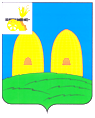 А Д М И Н И С Т Р А Ц И ЯОСТЕРСКОГО СЕЛЬСКОГО ПОСЕЛЕНИЯРОСЛАВЛЬСКОГО РАЙОНА СМОЛЕНКОЙ ОБЛАСТИР А С П О Р Я Ж Е Н И Еот 14.03.2022 № 14 ро/адмОб    определении    временнойуправляющей организации дляуправления многоквартирнымидомами           В соответствии с Постановлением Правительства Российской Федерации от  21 декабря 2018 г. № 1616 «Об утверждении Правил определения управляющей организации для управления многоквартирным домом, в отношении которого собственниками помещений в многоквартирном доме не выбран способ управления таким домом или выбранный способ управления не реализован, не определена управляющая организация,  и о внесении изменений в некоторые акты Правительства Российской Федерации», а также для непрерывного оказания коммунальных услуг, обеспечения благоприятных и безопасных условий проживания граждан, надлежащего содержания общего имущества в многоквартирном доме,           1. Определить муниципальное унитарное предприятие «Остер» муниципального образования Остерского сельского поселения Рославльского района Смоленской области временной управляющей организацией для управления многоквартирными домами, указанными в Приложении 1 к настоящему распоряжению, на период подготовки и проведения конкурса по отбору управляющей организации для  управления многоквартирными домами  с 1 мая 2022 года и до момента заключения договоров управления многоквартирными домами по результатам  конкурса.          2. Определить перечень работ и услуг по управлению многоквартирными домами, услуг и работ по содержанию и ремонту общего имущества в многоквартирных домах согласно  Приложению 2  к настоящему распоряжению.          3. Уровень размера платы за содержание и ремонт жилого помещения на период действия временной управляющей организации применять в соответствии с решением Совета депутатов Остерского сельского поселения Рославльского района Смоленской области от 26.11.2018 № 28 «Об утверждении размера платы за жилое помещение в муниципальном образовании Остерского сельского поселения Рославльского района Смоленской области» (в редакции решения Совета депутатов Остерского сельского поселения Рославльского района Смоленской области от 22.05.2020 № 9, от 19.02.2021 № 6).           4.  Старшему менеджеру Администрации Остерского сельского поселения Рославльского района Смоленской области:           - осуществить подготовку по проведению открытого конкурса по отбору управляющей организации для  управления многоквартирными домами в срок до     1 июня 2022 года;          - в течение 1 рабочего дня со дня принятия настоящего распоряжения направить его в Главное управление «Государственная жилищная инспекция Смоленской области» и разместить на официальном сайте государственной информационной системе жилищно-коммунального хозяйства;         - в течение 5 рабочих дней со дня принятия настоящего распоряжения направить его собственникам помещений многоквартирных домов;         - довести до сведения собственников помещений, проживающих в многоквартирных домах, что оплату за предоставленные жилищно-коммунальные услуги с 1 мая 2022 года необходимо производить по квитанциям муниципального унитарного предприятия «Остер» муниципального образования Остерского сельского поселения Рославльского района Смоленской области.         5. Настоящее распоряжение вступает в силу с момента его подписания  и подлежит размещению на официальном сайте Администрации Остерского сельского поселения Рославльского района Смоленской области в информационно-телекоммуникационной сети «Интернет».         6. Контроль  исполнения настоящего распоряжения оставляю за собой.Глава муниципального образованияОстерского сельского поселенияРославльского района Смоленской области                                          С.Г. Ананченков                                                                                                                Приложение 1                                                                                                                к распоряжению Администрации                                                                                                               Остерского сельского поселения                                                                                                               Рославльского района Смоленской области                                                                                                               от 14.03.2022 № 14 ро/адмПеречень многоквартирных домов, переходящих во временное управление к муниципальному унитарному предприятию «Остер» муниципального образования Остерского сельского поселения Рославльского района Смоленской области с 1 мая 2022 года                                                                                                               Приложение 2                                                                                                               к распоряжению Администрации                                                                                                               Остерского сельского поселения                                                                                                               Рославльского района Смоленской области                                                                                                               от 14.03.2022 №  14 ро/ адмПеречень выполнения обязательных работ и услуг по содержанию и ремонту общего имущества собственников помещений в многоквартирных домах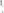 № п/пАдрес МКД1Смоленская область, Рославльский район, дер. Козловка, ул. Мира, д.512Смоленская область, Рославльский район, дер. Козловка, ул. Мира, д.543Смоленская область, Рославльский район, дер. Козловка, ул. Мира, д.56СистемыСоставляющиеВыполняемые работы (услуги)
1. ТЕХНИЧЕСКОЕ ОБСЛУЖИВАНИЕ1. ТЕХНИЧЕСКОЕ ОБСЛУЖИВАНИЕ1. ТЕХНИЧЕСКОЕ ОБСЛУЖИВАНИЕИнженерные сетиВодопровод и канализация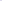 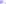 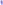 Смена прокладок и набивка сальников В водопроводных и вентильных кранах; Уплотнение сгонов; Временная заделка свищей и трещин; Прочистка внутренних трубопроводов и стояков холодного водоснабжения общего имущества дома; Прочистка ливневой канализации и дренажных систем; Профилактическая прочистка лежаков, канализационных выпусков; Прочистка общедомовых стояков; Регулировка и устранение течи санитарно-технического оборудования в технических подпольях; Проверка исправности канализационных вытяжекИнженерные сетиЦентральное отопление и горячее водоснабжениеРегулировка трехходовых и пробковых кранов, вентилей и задвижек в технических помещениях; Очистка от накипи запорной арматуры, набивка сальников, уплотнение сгонов; Устранение течи в трубопроводах общего имущества дома; Ликвидация воздушных пробок; Открывание до отказа с последующим закрыванием в прежнее положение регулирующих органов задвижек и вентилей; Испытание на прочность и плотность; Промывка систем теплоснабжения; Пуско-наладочные работыИнженерные сетиЭлектрооборудование и общедомовые электрические сетиОсмотр открытой электропроводки; Укрепление плафонов и ослабленных участков электропроводки; Прочистка клемм и соединений в групповых щитках и распределительных шкафах; Замена перегоревших ламп в помещениях общего пользования, над входами в подъезд; Осмотр запирающих устройств и закрытие групповых щитков и распределительных шкафов, осмотр скрытой электропроводки; Снятие показаний домовых приборов регулирования, контроля и учета энергоресурсовИнженерные системыВентиляцияПроверка наличия тяги в вентиляционных каналах; Осмотр оголовков дымоходов и вентиляционных каналов с целью предотвращения их замерзания и закупорки; Удаление засоров в каналахСтроительные конструкцииКровли, крышиУдаление наледей и сосулекОбщедомовое имуществоМеста общего пользованияОчистка чердака от мусора; Очистка подвала от мусора; Дератизация подвального помещения; Дезинсекция подвального помещения; Дезинсекция подвального помещенияОбщедомовое имуществоМеста общего пользованияОчистка чердака от мусора; Очистка подвала от мусора; Дератизация подвального помещения; Дезинсекция подвального помещения; Дезинсекция подвального помещенияОбщедомовое имуществоПридомовая территорияЛетняя уборка земельного участка, входящего в состав общего имущества дома; Зимняя уборка земельного участка, входящего в состав общего имущества дома1.1. Работы, выполняемые при подготовке жилых зданий к эксплуатации в весенне-летний период1.1. Работы, выполняемые при подготовке жилых зданий к эксплуатации в весенне-летний период1.1. Работы, выполняемые при подготовке жилых зданий к эксплуатации в весенне-летний периодОбщедомовое имуществоРазноеОсмотр и очистка кровли от мусора, грязи, листьев, элементов системы наружного водостока; Осмотр и укрепление водосточных труб, колен, воронок, влагодержателей; Входные люки чердачных помещений — закрытие на замок; Входные двери в подвал — закрытие на замок; Консервация системы центрального отопления1.2. Работы, выполняемые при подготовке жилых зданий к эксплуатации в осенне-зимний период1.2. Работы, выполняемые при подготовке жилых зданий к эксплуатации в осенне-зимний период1.2. Работы, выполняемые при подготовке жилых зданий к эксплуатации в осенне-зимний периодОбщедомовое имуществоРазное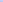 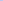 Осмотр и очистка кровли от мусора, грязи, листьев; Проверка исправности и восстановление слуховых окон и жалюзи, существующих ходовых досок и переходных мостиков на чердак; Входные люки чердачных помещений — утепление, Оборудование уплотняющими прокладками, закрытие на замок; Входные двери в подвал — закрытие на замок2. ТЕКУЩИЙ РЕМОНТ2. ТЕКУЩИЙ РЕМОНТ2. ТЕКУЩИЙ РЕМОНТСтроительныеФундаментыВосстановление поврежденных участков фундаментов (при выявлении  дефектов и разрушений, следствием которых может быть потеря эксплуатационной надежности фундаментов); восстановление вентиляционных продухов (закрепление (ремонт) стенок по периметру, устройство жалюзийных решеток); частичный ремонт отмостки  (участки примыкания к наружным стенам, просевшие участки); ремонт входов в подвалы (частичный ремонт лестниц спуска, штукатурного слоя стен и потолков)Строительные конструкцииСтены и фасадыВосстановление выкрошившихся швов (герметизация стыков); ремонт фасадов отдельными местами (при опасности разрушения ограждающих несущих (ненесущих) конструкций дома)Строительные конструкцииКрышиЗамена (усиление) элементов деревянной стропильной системы; устранение неисправностей асбестоцементных кровель, замена водосточных труб; ремонт (восстановление) гидроизоляции, теплоизоляции на отдельных участках; частичная замена и ремонт существующих ходовых досок и переходных мостиков на чердакахСтроительные конструкцииОконные и дверные заполненияСмена (укрепление) отдельных элементов, приборов оконных и дверных заполнений, устройство жалюзийных решеток на окна подвальных помещений.СтроительныеконструкцииПолыВосстановление отдельных участков бетонных полов в местах общего пользованияИнженерные сетиЦентральное отоплениеЗамена и восстановление работоспособности отдельных элементов и частей элементов внутренних систем центрального отопления. Замена отдельных участков теплоизоляции дымовентиляционных каналов, трубопроводов в чердачных и подвальных помещенияхИнженерные сетиВодопровод иканализация, горячее водоснабжениеЗамена и восстановление работоспособности отдельных элементовИнженерные сетиЭлектроснабжение,электротехнические устройстваЗамена и восстановление работоспособности отдельных участков,элементов или частей элементов внутренних систем электроснабжения дома (за исключением внутриквартирных сетей,устройств и приборов), в том числе: - замена вышедших их строя электроустановочных изделий — выключателей, штепсельных розеток - замена предохранителей, автоматических выключателей, пакетных переключателей вводно-распределительных  устройств, щитовОбщедомовое имуществоВнешнее благоустройствоРемонт и восстановление повреждённых участков ограждений газонов и площадок, ремонт малых форм, хозяйственных площадок и площадок для отдыха, площадок для контейнеров-мусоросборников; вырубка сухостойных и больных деревьев и кустарников, обрезка сучьев, переросших веток, посадка зелёных насаждений на придомовой территорииЗ. ТЕХНИЧЕСКИЕ (ПРОФИЛАКТИЧЕСКИЕ) ОСМОТРЫЗ. ТЕХНИЧЕСКИЕ (ПРОФИЛАКТИЧЕСКИЕ) ОСМОТРЫЗ. ТЕХНИЧЕСКИЕ (ПРОФИЛАКТИЧЕСКИЕ) ОСМОТРЫИнженерные сети и системыПроведение технических (профилактических) осмотров внутридомового инженерного оборудования (элементов оборудования)Строительные	конструкцииПроведение технических (профилактических) осмотров конструкций (элементов конструкций)